Оповещениео проведении публичных слушанийАдминистрация Петропавловск-Камчатского городского округа информирует население о проведении по инициативе Главы Петропавловск-Камчатского городского округа публичных слушаний по вопросу внесения изменений в Устав Петропавловск-Камчатского городского округа.Проведение публичных слушаний назначено на 29.07.2019 в 15:00 часов по адресу: город Петропавловск-Камчатский, улица Ленинская, дом 14, в зале № 207 здания администрации Петропавловск-Камчатского городского округа.Предложения по проекту Решения Городской Думы Петропавловск-Камчатского городского округа «О внесении изменений в Устав Петропавловск-Камчатского городского округа» направляются в организационный комитет по проведению публичных слушаний с 12.07.2019 до окончания проведения публичных слушаний.Предложения принимаются по адресу: 683000, город Петропавловск-Камчатский, улица Ленинская, дом 14, кабинет № 210, понедельник - четверг с 9:00 до 17:30 часов (перерыв с 13:00 до 14:00 часов), пятница с 9:00 до 16:00 часов.РЕШЕНИЕот __________ № _____-ндО внесении изменений в Устав Петропавловск-Камчатского городского округаПринято Городской Думой Петропавловск-Камчатского городского округа(решение от ________ №_____-р)В части 2 статьи 28: 1) в пункте 29 слова: «организации использования, охраны, защиты и воспроизводства лесов в городском округе» исключить;2) пункт 43 изложить в следующей редакции: «43) определение порядка установки, ремонта, демонтажа памятников и памятных знаков, а также признания объектов памятниками и памятными знаками;».Приложение 1к постановлению ГлавыПетропавловск-Камчатскогогородского округаот __________ № ____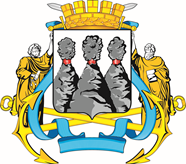 ГОРОДСКАЯ ДУМАПЕТРОПАВЛОВСК-КАМЧАТСКОГО ГОРОДСКОГО ОКРУГАГлава Петропавловск-Камчатскогогородского округа           В.Ю. Иваненко